Syed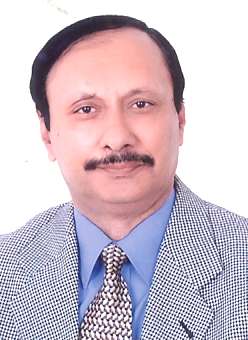 Syed.366276@2freemail.com  WESTERN EDUCATEDSenior level Seeking assignments in Shipping & Port Operations, Maintenance, General Administration and Man Management with a growth oriented organization.CAREER SUMMARYA dynamic Marine professional with over 20 years of rich experience in Port & Shipping Operations, Maintenance, General Administration and Man Management.Proficient at carrying out shipping & port operations with standard knowledge of the management & Administration.Nearly 12 years experience in handling variety ships and other self-propelled vessels, such as barges or oil rigs, to transport passengers and cargo and all types of slow and medium speed diesel engines world-wide. Had a good command  in various types of vessels. Worked as Operation Manager, Port Captain,   in Crescent International,  with an excellent records.I am holding 8 years of Port & Shipping experience in Dubai Port Authority & Dubai Drydocks including a Pilotage training from Jebel Ali Port.AREAS OF EXPERTISE Man management Supply / logistics Team leadership Damage control Instruction / staff training Computer literacy Navigation Fire fighting Inspections Loading / unloading Anchor handling First Aid Administration Budgeting / financial control RiggingCOMPETENCY MATRIXShipping ManagementImplementing  strategies to facilitate smooth execution of overall shipping and Port operations.Perform management functions that may include; but not limited to Efficiency planning andcoordination of administrative activities to ensure accurate  results.Cargo operation’s(Loading/Unloading/cargo shifting/Proper stowage/segregation/ballast control for ship stability as per approved plan, supervision of cargo lashing/IMDG cargo/reefer cargo operations, Shipping documents (tally receipt, bill of lading, cargo manifest etc)Ballast controller: carried out ballast controlling in heavy lift operations.GMDSS-radio designated officer on board, managed all communication equipment and correspondence  incoming/outgoing messages , maintenance of equipment.Medical Officer- Provided first aid /CPR/Telephonic  & Telefax Medical advice as required.Maintenance of Ship Document’s / Certificates/Company/Manuals library Berthing/Unberthing/Maneouvering / Mooring / Anchoring operations of ship Implementation of Company/IMO & Port regulation’s as per ISM code/ Security code / Safety  code & different mandatory documents and publicationsBunkering / oil transferring operations.Managing relations ,correspondence with port / agent / company/subordinate Assess – Accidents,  loss & damage of cargo / damage to ship during cargo operations / non conformity (major/minor NC) hazardsManage accident free & safe operation of all ships served on.Cargo supervisory and surveying for projects heavy lift cargo.Manage to run AHTS vessels & tugs pulling/Pushing hipping up to the barge & Rigs on location.Also for many deliveries.Expert in handling AHTS vessel for oil rigs,tow them to the required locations.Used winches for towing and Anchor handling. CAREER HIGHLIGHTSFrom:2016-2017: Serving as Opertions Manager in D.Z. Trading & Tourism Company-DUBAI.From:2015-2016: Served as Master in  M.V.GAO XIN-16 Company-FARHAN MARINEFrom:2014-2015: Marine Dock Master in DRYDOCKS WORLD-U.A.E.                   From:2012-2013: Served as Master in M.V.Hindra Company-POSEDIAN SHIPPINGFrom:2007-2014: Port Controller–Marine Ops. DUBAI PORT AUTHORITY (U.A.E)	                    From:2006-2007: Senior.Second Officer in I.R.I.S.L.From:2004-2005: Chief Officer in ISRA SHIPPING & SEACARE PVT.LTDFrom:1999-2002: Served as Second Officer in Denholm-ENGLANDFrom:1997-1999: Operation Manager/Port Captain in CRESCENT INTERNATIONAL(PVT) LTD.PAKISTAN         CERTIFICATE CREDENTIAlMaster Mariners certificate of Competency Class – 1 F.G. KOREA  Chief Mate Certificate Of Competency from-ENGLANDRadar-ArpaE.N.S.First Aid Fire FightingC.P.S.C.Personal Safety &Social ResponsibilityI.S.P.S.Ship Security OfficerShips Medical GuideLifeboatG.M.D.S.S.I.S.M. CodeCourses and examination passed from ENGLAND.ACADEMIC CREDENTIALS: Masters in Shipping from U.K. &  KOREABachelor Degree awarded First Division passed from University of Karachi-PAKISTAN.Intermediate with Pre-engineering Group  from Saint Patrick College –PAKISTAN.Total Sea service in all ranks 12 years Vessel NameTypeRankGRTNRTFROMTOCOMPANYGAOXIN-16 CargoMaster89686725 23.04.15 27.01.16FARHAN HidraCargoMaster11767880913.12.1210.01.13PoseidonIran AmanatBulkerSnr. 2ND.Off295761334229.08.0626.03.07I.R.S.L.Merdif-1Pax/RoroCH.OFF18858741710.01.0523.09.05Marco JamilaContnrs.CH.OFF3534165007.05.0303.08.03SeacareTheoBulker2ND.Off301001905016.10.0101.03.02Tera mar.SplendourGen.Crgo2ND.Off16491944722.06.0017.02.01TominiPis.PionrBulk.Gen3RD.Off.213091185025.05.9628.11.96DenholmSaga tideForst Car3RD.Off.29235140869.04.9523.08.95DenholmKuramaContnrs.3RD.Off.578702067208.04.9420.09.94DenholmKuramaContnrs.3RD.Off.578702067228.07.9225.01.93DenholmGaChauGen.Crgo3RD.Off.21340985413.03.9111.11.91DenholmGulf StelBulk.carr3RD.Off.480002150021.03.9013.08.90Glf EastHalronGen.Bulk3RD.Off.9000438330.03.8913.10.89Glf East